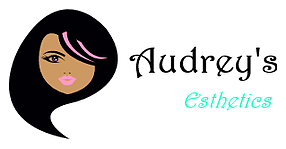 Microblading Pre-Care InstructionsThank you for choosing Audrey’s Esthetics for your Microblading procedure! Please make sure you read the following instructions to ensure the best results for your procedure. -Refrain from Vitamin E and fish oil capsules for 7 days prior to your application. -It is very important to refrain from all alcohol, aspirin, or aspirin products, such as blood thinners. 48 Hours prior to appointment -Please refrain from Ibuprofen and Aleve for 24 hours prior to your appointment. (The only product for aches and pain that will not make you bleed is Tylenol.) -Please avoid energy drinks & coffee for up to 24 hours prior to your appointment. Not having caffeine in your system will help you to relax much more easily, as well as help to relax the facial muscles in the areas we will be working on. ALL of the above noted things will make you bleed excessively. Excessive bleeding during the procedure will negatively affect the longevity of your semi-permanent makeup application. In some cases, the application will need to be prematurely stopped. Thank you again and we look forward to seeing you. _____________________________ Printed Client Name _____________________________ _________ Client Signature Date ______________________________ _________ Audrey Ocasio  